Referat fra årsmødet i DH København torsdag den 14. marts 2024 kl. 19.30 - 21.30Mødet blev afholdt i Jemtelandsgade 3, 2300 København SDer var fremmødt 12 stemmeberettigede bestyrelsesmedlem, 3 bestyrelsesmedlemmer var fraværende.

Følgende dagsorden blev godkendt.
Navneopråb og optælling af stemmeberettigedeValg af dirigentValg af referentValg af stemmetællereGodkendelse af dagsordenFremlæggelse af formandens beretning for det seneste år til godkendelseFremlæggelse af handlingsplan for det kommende år til godkendelseFremlæggelse af forslag om, hvorvidt afdelingen skal søge §18-midler hos kommunenFremlæggelse af regnskab for seneste regnskabsår til godkendelseBehandling og vedtagelse af forretningsorden for bestyrelsen
Forslaget indebærer, at der vælges 4 medlemmer til en koordineringsgruppe, der bistår med det løbende arbejde i afdelingen. Disse 4 medlemmer til koordineringsgruppen vælges for 1 år på årsmødet.  Alle tilstedeværende medlemmer er valgbare.Flemming Johansen fra Scleroseforeningen har indsendt følgende ændringsforslag til
bestyrelsens forslag til forretningsorden:”Det er kun de af organisationerne udpegede bestyrelsesmedlemmer, der kan stille op til
koordineringsgruppen.”
Valg:
a. Formand for 2 år (ulige år) - Hans J. Møller er først på valg i 2025
b. Næstformand for 2 år (lige år) - Steen Stavngaard er valgt, da han var den eneste rettidigt
indstillede.
c. Økonomiansvarlig for 2 år (lige år) - Elin Johansson er valgt, da hun var den eneste rettidigt
 indstillede.
d. Valg af 4 personer blandt de tilstedeværende, der sammen med formand, næstformand og 
     økonomiansvarlig indgår i en koordineringsgruppe.
     Dorrit Christensen (DDL), John Heilbrunn (DBS) og Ida Awesome Østergaard (Autismeforeningen)
      har meddelt, at de ønsker at stille op til koordineringsgruppen.
Indkomne forslag - der er ikke indkommet forslag til dette punkt.
Eventuelt.Beslutningsreferat fra årsmødetDer var 12 stemmeberettigede til stede. Herudover var der mødt 13 andre organisationsmedlemmer.Erna Christensen DH i Tåstrup valgtes som dirigent og konstaterede at mødet var lovligt indkaldt.Peter Anderson valgtes som referent.Udpegning af stemmetællere blev udskudt til der evt. opstod et behov for disse.Den udsendte dagsorden blev godkendt.Formand Hans J. Møller fremlagde årsberetningen, der var udsendt på forhånd.
Formanden spurgte om DH skulle arbejde videre med at forsøge at få reserverede pladser i Lokaludvalgene. Der var tilslutning til dette, men enkelte var dog i tvivl om, hvorvidt der kunne skaffes folk nok til alle pladserne i Lokaludvalgene. Formanden foreslog videre, at der blev oprettet et regionalt DH-afdelings netværk i regionen. Der var tilslutning til forslaget.Formanden fremlagde den udsendte handleplan for det kommende år.
Der blev stillet forslag om at nedsætte en mindre arbejdsgruppe, der skulle undersøge forholdene omkring de blå handicapskilte og om antallet af handicapbåse med og uden nummerpladeskilte.
Familier med børn med usynlige handicap blev nævnt. Særlig skilt til bilen?
Der mangler desuden ladepladser til el-handicapbiler.
Der var opbakning til forslaget, og to personer meldte sig til gruppen.Forslag om ikke at søge § 18 midler blev vedtaget.Kassereren fremlagde årsregnskabet, der var revideret af DHs regnskabsafdeling. Regnskabet blev godkendt.
Kassereren meddelte, at der er søgt midler fra DH centralt til de kommende aktiviteter.Det fremlagte forslag til forretningsorden blev drøftet. Flemming fra Scleroseforeningen havde fremsendt et ændringsforslag, der indebar, at kun bestyrelsesmedlemmer kunne vælges som medlemmer koordineringsgruppen.
Årsmødet vedtog forretningsordensforslaget uden ændringer.Valg:Formanden, Hans J. Møller er først på valg i 2025.
Steen Stavngaard var eneste kandidat til posten som næstformand og var dermed valgt
Elin Johansson var eneste kandidat til posten som økonomiansvarlig og var dermed valgt.
Dorrit Christen (DDL), Johan Heilbrunn, DBS, Ida A. Østergaard (Autismeforeningen= og Poul Brorson (DHF) blev valgt til koordineringsgruppen.Årsmødet godkendte herefter, at Peter Anderson fungerer som sekretær for koordineringsgruppen.12. Der var ikke indkommet medlemsforslag.13. Eventuelt.
      Der blev foreslået, at man skulle holde møder:      Hvad der sker der, når man bliver folkepensionist
      Arbejdet i det regionale handicapråd
      Og et møde med de ansvarlige for oprettelse og nedlæggelse af handicappladser

Referent Peter AndersonDanske HandicaporganisationerKøbenhavn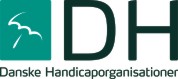 Sekretær Peter AndersonDen 24. marts 2024